Câu 1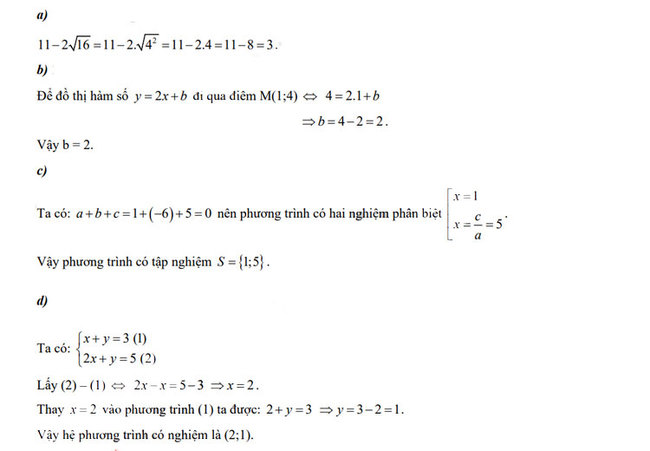 Câu 2.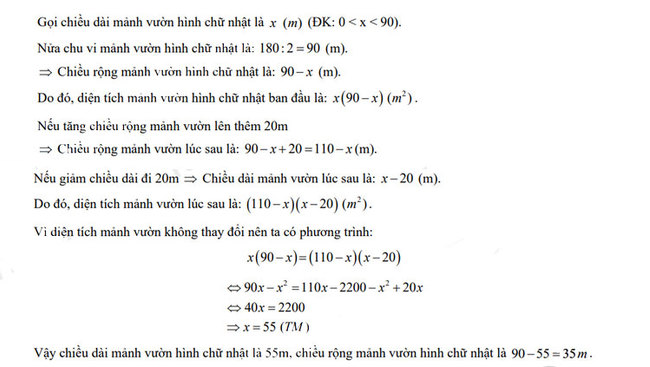 Câu 3
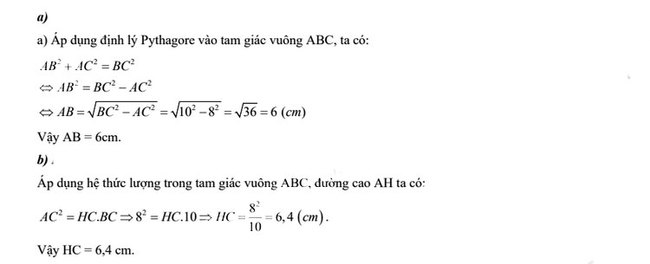 Câu 5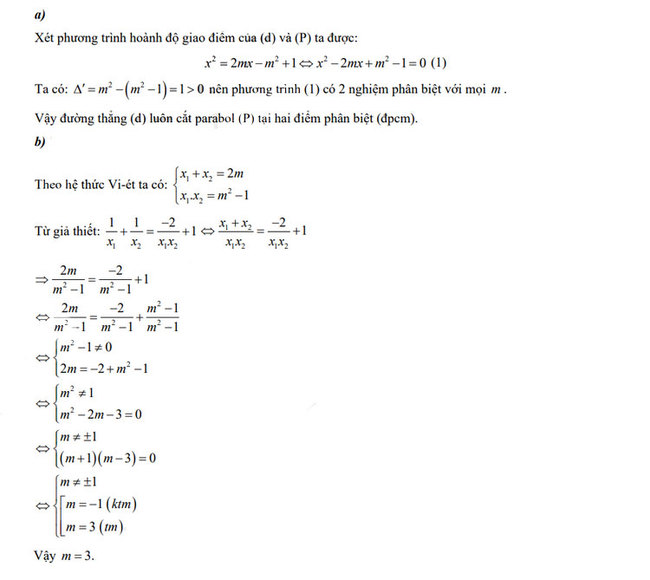 